L'art dans l'apprentissage d'une langue étrangèreVoyons comment nous pouvons nous rapporter aux sujets liés à l'art en cours de langue.Discussion générale sur l'artOn divise le groupe en équipes (2-3 personnes) puis on donne à chaque groupeUne question / une phrase pour une brève discussion, puis on les invite à faire la présentation devant le groupe.Exemple de questions :• Quelle est votre définition de l’art ?• Que signifie beau ?• Tout le monde peut-il comprendre l’art ?• L'art est quelque chose qui intrigue.• Il faut être extrêmement doué pour être artiste.• L'art est pour la décoration seulement.Analyse alternative d'une œuvre d'artNous présentons aux élèves une œuvre d'art, par exemple le tableau de Paul Cézanne, « Les joueurs de cartes ».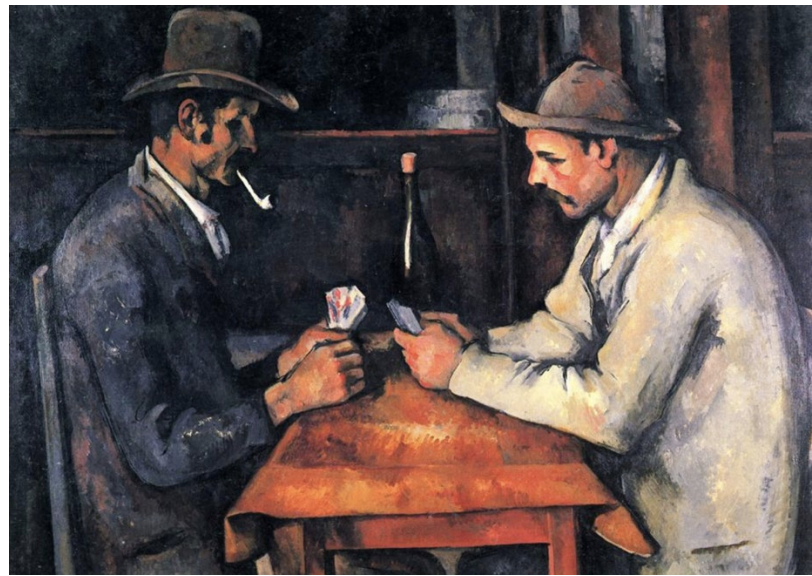 Étape 1Analyse générale du tableau : l’auteur, le nom du tableau, la technique de peinture, l’époque, les couleurs etc.Étape 2Analyse détaillée (peut être effectuée individuellement ou en petits groupes)La description- l'espace (quel type de plan, quel type d'espace la photo présente, quelle est la lumière,y a-t-il quelque chose qui attire l'attention ?-  ce que vous pouvez voir au premier plan, les personnages, les vêtements,  les couleurs, la description  physique, l’expression faciale- Qu'y a-t-il en arrière-plan ?b) L’interprétationQuel est le message de l’auteur ? Que font les personnages ? Pourquoi sont-ils là ?GRAMMAIRE : exprimer son opinion, le subjonctifÉtape 3Demandez aux élèves d'écrire un dialogue en s’imaginant ce que les personnages diraient s'ils pouvaient parler.Variante : demandez aux élèves d'enregistrer une vidéo en imitant le tableau. Et pourquoi ne pas demander un dialogue en utilisant l’argot, si le niveau de nos étudiants le permet ?